ЧЕРКАСЬКА ОБЛАСНА РАДАР І Ш Е Н Н Я02.12.2022                                                                               № 15-40/VIIIПро внесення змін до рішенняобласної ради від 24.12.2020 № 4-9/VIIIВідповідно до статті 43 Закону України «Про місцеве самоврядування
в Україні», статей 21, 22 Закону України «Про службу в органах місцевого самоврядування», підпункту 4 пункту 3, абзацу другого пункту 6 постанови Кабінету Міністрів України від 09.03.2006 № 268 «Про упорядкування структури та умов оплати праці працівників апарату органів виконавчої влади, органів прокуратури, судів та інших органів» (зі змінами), враховуючи протокол засідання комісії по встановленню трудового стажу для виплати надбавки за вислугу років працівникам виконавчого апарату Черкаської обласної ради від 30.09.2022, обласна рада в и р і ш и л а:внести до рішення обласної ради від 24.12.2020 № 4-9/VIII 
«Про умови оплати праці голови Черкаської обласної ради» зміни, доповнивши 
пункт 2 рішення підпунктом 4 такого змісту:    «4) надбавку за вислугу років, з 02.10.2022, у розмірі 10 відсотків до посадового окладу з урахуванням надбавки за ранг, виходячи зі стажу служби 
в органі місцевого самоврядування понад 3 роки (приведена дата 02.10.2019)».Перший заступник голови						Р. СУЩЕНКО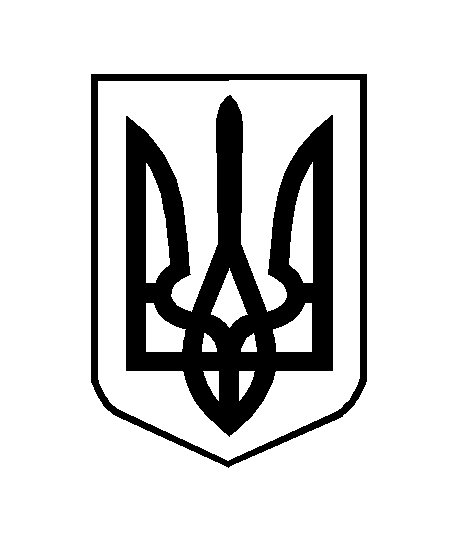 